      Stained glass workshop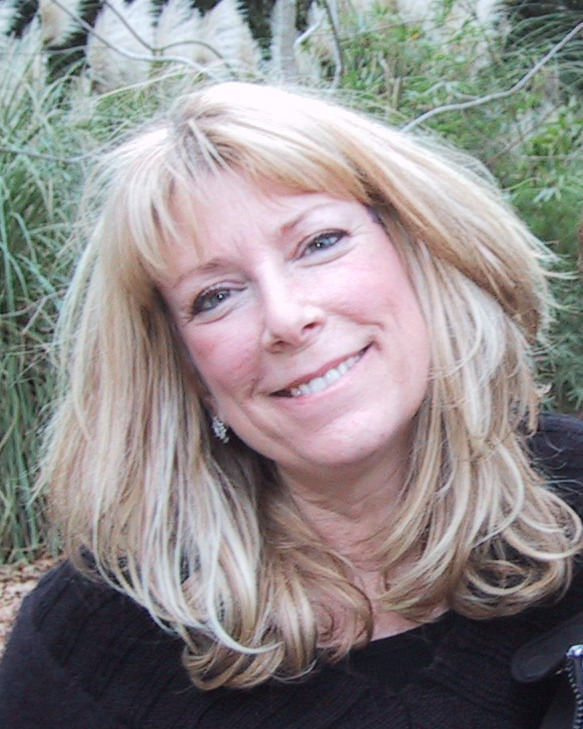  With    Carol Ann MaurerMt. Olive Lutheran Church.   10310 Scarsdale  Houston, TXWednesday, August 2, 2023       10:30 am – 5 pMSign up with Tina – tina.quilting@gmail.com                                                                               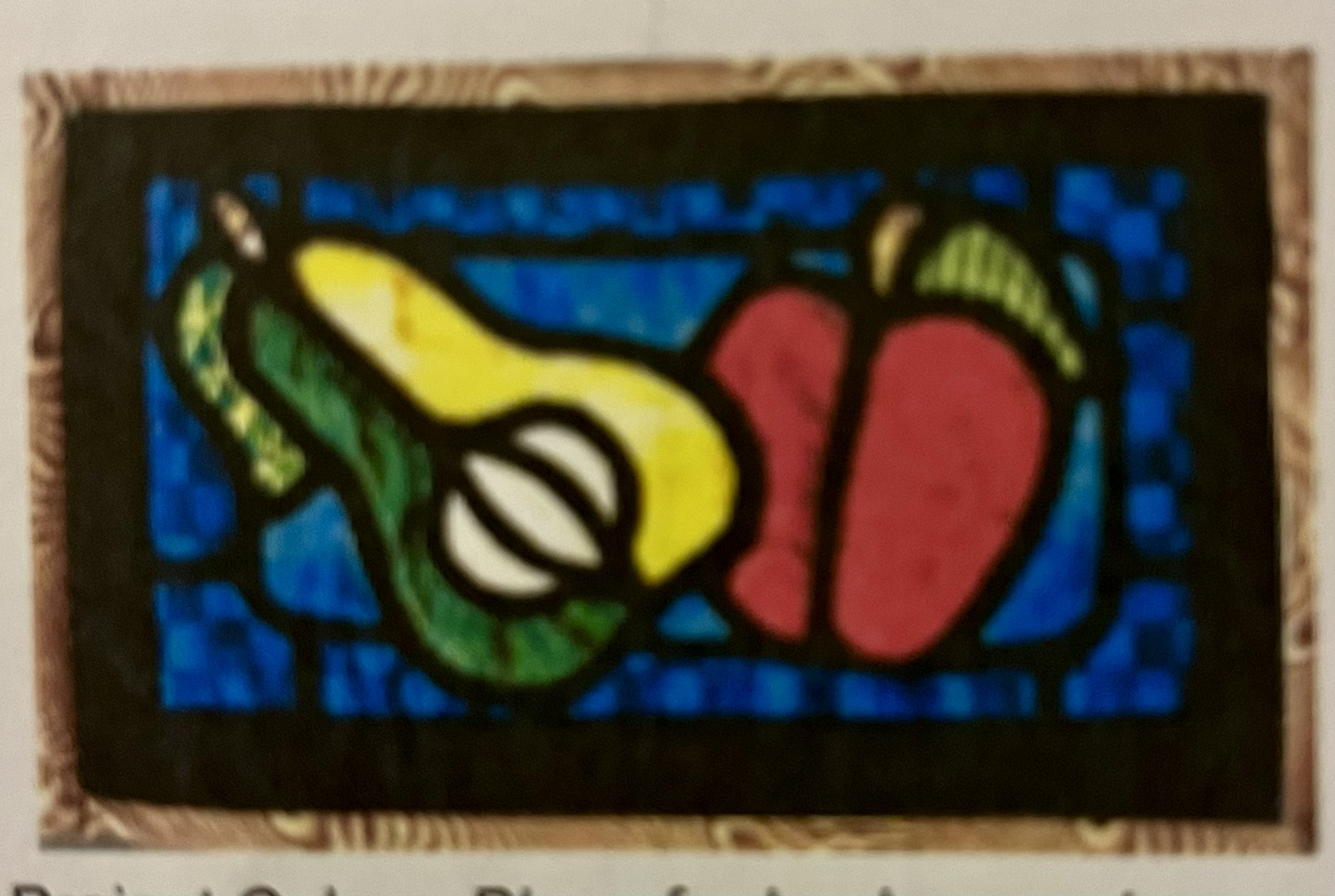 